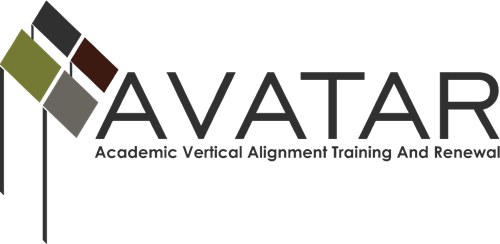 Action and Sustainability Plan – August 2012 to July 2013 ESC Region:   XI Items to Consider in Developing AVATAR Regional Vertical Alignment Action and Sustainability Plans for August 2012 to July 2013:Forming and Sustaining Partnership and Team Relationships:   Norms, Logistics, Expectations, and Documentation	1.	Meeting dates, times, locations, agendas, refreshments, session format (on-line, face to face)	2.	Attendance records, meeting minutes, and follow up items (Please use AVATAR Meeting and Documentation Form)	3.    Are other partners or team members needed? Who?	4.    Are there ways to support the team members and partners in conducting their work?Promoting Student Success through Critical Conversations, Action, and Outcomes  	Ideas to consider in prioritizing goals (modified from Conley 2010): 		1.	Create and maintain regional college-going and completion cultures;  		2.	Create and deliver core academic programs leading to college and career success (consider disciplines); 		3.	Teach and expect student self-responsibility and management;  		4.	Make academic “real” with opportunities for work applications; 		5.	Align grading, assignments, and educational practices among educational systems; 		6.	Engage educational leaders in developing, implementing, and evaluating regional priorities/actions; 		7.	Engage in regional career readiness and employment continuous improvement planningCollecting and Reporting Regional Student Data to Use in Alignment Decision Making and Follow Up	1.	What sources will be used to gather data?	2.	What benchmarks are relevant?	3.	How will data be used to sustain and expand regional vertical alignment efforts?	4.	How will data be used to make decisions?Creating Shared Student College and Career Readiness and Success Understandings and Foundations: College and Career Readiness Standards and Assessments across Educational System Ideas to consider (modified from THECB 2012 and Conley 2011): 	Regional College and Career Readiness Understandings related to:		1.	Content knowledge; 		2.	Cognitive strategies; 		3.	Learning skills and techniques		4.	Transitions between educational systems	5.	What do we know?	6.	What do we need to know to create a solid foundation for vertical alignment work?	7.	How will we develop these understandings?	8. 	How will we keep current and updated with changes in assessments across educational systems?		9.	Engage educational leaders in developing, implementing, and evaluating regional priorities/actions; 		10.	Engage in regional career readiness and employment continuous improvement planning Training 2012-2013 Vertical Alignment Course TeamHas the team members been identified and supervisors notified?Are the team members aware of their roles and responsibilities?Have all training logistics been worked out?Has the training agenda been prepared? Reviewing Course Syllabi and Reference Course Profile InformationUse reference course profile materials to conduct the review as deemed appropriate by the teamTraining 2013-2014 Vertical Alignment Course Team and Sustaining the Regional Partnership and Vertical Alignment Work Has the content been identified?Has the team members been identified and supervisors notified?Are the team members aware of their roles and responsibilities?Have all training logistics been worked out?Has the training agenda been prepared?How will the vertical alignment efforts be sustained?Outreaching and Communicating Your Regional Work with Education System Administrators, Key Leaders, P-16 Council Members, and Others	1.	P-16 Council Meeting dates and minutes reflecting AVATAR reports presented	2.	Partnership leaders meeting and minutes regarding AVATAR and minutesStatewide Network Development for AVATAR Coordinators/FacilitatorsDateVertical Alignment ActionsResources Required and Persons ResponsibleEvidence of ImplementationEvidence of ImpactForming and Sustaining Vertical Alignment Partnerships and Course Team RelationshipsOctober 16, 2012Convene Vertical Alignment PartnersKathy Wright-Chapman, ESC Region  XI Coordinator/FacilitatorMeeting Minutes sent to Jean KellerAVATAR Partners met (UNT, Hill County College, Tarrant County College, Fort Worth ISD, and Burleson ISD)ESC Region XI Burleson ISD and Fort Worth ISD AVATAR Teams  identified  2012-2013 projects Determined meeting dates:  December 5, 2012, February 20, 2013, and March 20, 2013Each participant  identified actions that will impact daily work (see session debrief)Promoting Student Success through Critical Conversations, Actions, and Outcomes to Promote Student SuccessOctober 22, 2012Regional  Action Plan for          2012-2013Kathy Wright-Chapman, ESC Region  XI Coordinator/FacilitatorOctober 16, 2012 Meeting Minutes and meeting documentsBurleson ISD AVATAR Project will focus on creating a district 6-12 writing document that will Identify writing best practices to ensure college readiness, Align TEKS based, STAAR/EOC Readiness and Support Standards and College and Career Readiness Standards Identify common vocabulary,Define specific student outcomesDesign rubrics to guide 6-12 daily writing instruction  Fort Worth ISD AVATAR Project will  create a  College and Career Ready Staff Development Session that will be presented to the following district audiences:Central Office and Campus LeadershipDistrict Network LeadershipClassroom Teachers Staff development session will address the following areasExamine state, regional and district AEIS and postsecondary dataIdentify roles and responsibilities to ensure college readiness Align TEKS Student Expectations, STAAR/EOC Readiness and Supporting Standards and College and Career Readiness Standards Lesson planning Common assessments that inform college readinessMay 24, 2013Regional Sustainability Plan for 2013-2014 DueKathy Wright-Chapman, ESC Region  XI Coordinator/FacilitatorSubmit Regional Sustainability Plan to Jean Keller by May 24, 2013Create additional AVATAR  partner meetings  to determine Post-Secondary and Secondary college and career ready partnerships, activities and/or projects.Collecting and Reporting Regional Student DataOctober 16, 2012Development and Approval of Regional PowerPoint DueMary Harris, P-16 Leader and Kathy Wright-Chapman, ESC Region  XI Coordinator/FacilitatorESC Region  XI AVATAR Regional Data PowerPoint sent to Jean Keller October 16, 2012Partners will share data power point  with district leadership and colleaguesDateVertical Alignment ActionsResources Required and Persons ResponsibleEvidence of ImplementationEvidence of ImpactCreating Shared Student College and Career Readiness and Success Understandings and FoundationsJanuary 07, and May 24, 2013Convene Vertical Alignment Partners, Secondary and Postsecondary Administrators, and P-16 Council Members for Progress UpdateKathy Wright-Chapman, ESC Region  XI Coordinator/Facilitator Provide AVATAR update to  P-16 Council Members AVATAR partners will share product development and data impact to P-16 Council MembersTraining 2012-2013 Vertical Alignment Course Team October 16, 2012 Identify Team Members, and Documentation of TrainingKathy Wright-Chapman, ESC Region  XI Coordinator/FacilitatorOctober 16, 2012 AVATAR Meeting MinutesDetermined ESC Region XI AVATAR Partner meeting dates:  December 5, 2012, February 20, 2013, and March 20, 2013Reviewing Course Syllabi and Reference Course Profile Information December 5, 2012Document Review of Post- Secondary (2 year and 4 year) Course Profiles in the areas of  Writing and ChemistryKathy Wright-Chapman, ESC Region  XI Coordinator/Facilitator and Post -Secondary Partners – UNT, Hill County College and Tarrant County CollegePost- Secondary partners (UNT, Tarrant County College and Hill College) will provide and collaboratively review course profiles with secondary teachers.  Secondary teachers will create connections to Post -Secondary course profiles as they develop the FWISD and Burleson ISD AVATAR Projects to be shared with campus and district staff.Training 2013-2014 Course Team and Sustaining the Regional Partnership and Vertical Alignment WorkOn or beforeMay 24, 2013Hold Training for 2013-14 Vertical Alignment Course Team (Vertical alignment agreement completed)P-16 Council Leader and  Coordinator/ FacilitatorPartnership Created and Training Conducted and DocumentedSustaining Vertical Alignment Partnerships in RegionOn or beforeMay 24, 2013Conduct Regional                            Vertical Alignment Partners’ Reflections, Celebrations and Next Steps 2013-2014.P-16 Council Leader and Coordinator/ FacilitatorMeeting Held and Actions’ DocumentedSustaining Vertical Alignment Partnerships in RegionDateVertical Alignment ActionsResources Required and Persons ResponsibleEvidence of ImplementationEvidence of ImpactOutreaching and Communicating Your Regional Work with Education System Administrators, Key Leaders, P-16 Council Members, and Others MonthlyPartners and Team Members Vertical Alignment Outreach Activities and Outcome Logs and Meeting/Sessions Forms Completed and SubmittedKathy Wright-Chapman, ESC Region  XI Coordinator/Facilitator AVATAR members will provide outreach and communication documentation to AVATAR facilitator.Secondary and Post-Secondary AVATAR leadership will share college and career readiness impact data to  regional K-12 and Post-Secondary leaders.  